                                                                    دانشگاه علوم پزشکی و خدمات بهداشتی و درمانی زابل         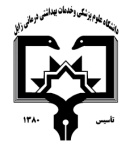                                                                                                     معاونت آموزشی                                                      مرکز مطالعات و توسعه آموزش علوم پزشکی دانشگاه علوم پزشکی                                                                                                                                                      فرم طرح درس روزانه*موارد مدنظر ارزشیابی: حضور فعال در کلاس           سئوالات کلاسی              امتحان میان ترم               پروژه درسی              کنفرانس – ترجمه            فعالیت علمی و گزارش کار           امتحان پایان نیمسال                 سایر*منابع درسی مورد استفاده :1. فیزیکال فارماسی مارتین2.Particle size analysis in Pharmaceutical & other industry C. Wshington*هدف کلی درس  : آشنایی با علم و تکنولوژی ذرات میکرونی و آشنایی با روشهای اندازه گیری خصوصیات ذرات میکرونی و آشنایی با پلیمرها*شرح مختصری از درس:اهمیت میکرومریتیکس در داروسازیروشهای تعیین سایز ذراتروشهای تعیین شکل ذراتروشهای تعیین سطح ذراتتاریخچه علم پلیمر، کاربرد و اهمیت پلیمرها در صنعت داروسازیمعرفی پلیمرهای مهم در داروسازیتقسیم بندی پلیمرها به روشهای مختلفانواع روشهای محاسبه وزن مولکولی پلیمرها و پلی دیسپرسیتیدانشکده:  داروسازی                                                                                                  نام مدرس:  سارا دانشمند                                                      رتبه علمی: استادیارنام درس:     فیزیکال فارماسی 2                            کد درس:                                    نوع درس(تئوری /عملی):  تئوری                                 تعداد واحد :  ۲                    میزان ساعت : هر جلسه ۲ ساعترشته تحصیلی فراگیران:  داروسازی                                                                    مقطع تحصیلی فراگیران :  دکتری عمومی                                               نیمسال ارائه درس: اول۱۴۰۰شماره جلسه اهداف اختصاصی (رئوس مطالب همان جلسه)اهداف ویژه رفتاری همان جلسه(دانشجو پس از ارائه درس قادر خواهد بود)حیطه ایجاد تغییرات پس از آموزش          ( شناختی،روان حرکتی،عاطفی) روش های یاددهی-یادگیریمواد و وسایل آموزشی تکالیف دانشجو 1و2و3میکرومریتیکستعریف، اهمیت میکرومریتیکس در داروسازیخصوصیات ذرات میکرونی شامل شکل ذرات، اندازه ذرات، توزیع اندازه ذرات، سطح و حجم ذرات، دانسیته ذراتروشهای تعیین سایز ذراتروشهای تعیین شکل ذراتروشهای تعیین سطح ذرات را بداند.شناختیسخنرانی، تدریس مشارکتیکامپیوترتخته وایت بردویدئو پروژکتور و ....شماره جلسه اهداف اختصاصی (رئوس مطالب همان جلسه)اهداف ویژه رفتاری همان جلسه(دانشجو پس از ارائه درس قادر خواهد بود)حیطه ایجاد تغییرات پس از آموزش          ( شناختی،روان حرکتی،عاطفی) روش های یاددهی-یادگیریمواد و وسایل آموزشی تکالیف دانشجو 4و5پلیمرتاریخچه علم پلیمر، کاربرد و اهمیت پلیمرها در صنعت داروسازیمعرفی پلیمرهای مهم در داروسازیشناختیسخنرانی، تدریس مشارکتیکامپیوترتخته وایت بردویدئو پروژکتور و ....